РЕШЕНИЕВ соответствии со статьями 34, 60 Решения Городской Думы Петропавловск-Камчатского городского округа от 13.07.2018 № 82-нд 
«О Регламенте Городской Думы Петропавловск-Камчатского городского округа» Городская Дума Петропавловск-Камчатского городского округаРЕШИЛА:1. Утвердить план нормотворческой деятельности Городской Думы Петропавловск-Камчатского городского округа на I полугодие 2019 года согласно приложению к настоящему решению.2. Направить план нормотворческой деятельности Городской Думы Петропавловск-Камчатского городского округа на I полугодие 2019 года 
в комитеты Городской Думы Петропавловск-Камчатского городского округа 
и администрацию Петропавловск-Камчатского городского округа.3. Контроль за исполнением настоящего решения возложить 
на председателя Городской Думы Петропавловск-Камчатского городского округа.Приложение к решению Городской Думы Петропавловск-Камчатского городского округа от 26.12.2018 № 336-рПлан 
нормотворческой деятельности Городской Думы Петропавловск-Камчатского городского округа на I полугодие 2019 года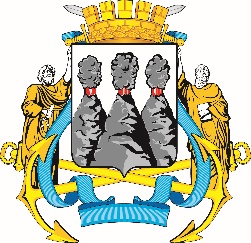 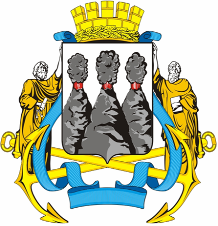 ГОРОДСКАЯ ДУМАПЕТРОПАВЛОВСК-КАМЧАТСКОГО ГОРОДСКОГО ОКРУГАот 26.12.2018 № 336-р16-я сессияг.Петропавловск-КамчатскийОб утверждении плана нормотворческой деятельности Городской Думы Петропавловск-Камчатского городского округа на I полугодие 2019 годаПредседатель Городской Думы 
Петропавловск-Камчатского городского округа  Г.В. Монахова                       № п/пНаименование проекта правового акта Городской Думы Петропавловск-Камчатского городского округаОсновной исполнитель по разработке проекта правового акта (разработчик)Перечень соисполнителей по разработке проекта правового акта(при наличии)Сроки внесения проекта правового акта(квартал)Проекты нормативных правовых актов Городской Думы Петропавловск-Камчатского городского округаПроекты нормативных правовых актов Городской Думы Петропавловск-Камчатского городского округаПроекты нормативных правовых актов Городской Думы Петропавловск-Камчатского городского округаПроекты нормативных правовых актов Городской Думы Петропавловск-Камчатского городского округаПроекты нормативных правовых актов Городской Думы Петропавловск-Камчатского городского округа1.О внесении изменений в Решение Городской Думы Петропавловск-Камчатского городского округа от 13.07.2018 № 82-нд «О Регламенте Городской Думы Петропавловск-Камчатского городского округа»Аппарат Городской Думы Петропавловск-Камчатского городского округаI2.О внесении изменений в Решение Городской Думы Петропавловск-Камчатского городского округа от 31.10.2013 № 141-нд «О порядке внесения проектов муниципальных правовых актов на рассмотрение Городской Думы Петропавловск-Камчатского городского округа»Аппарат Городской Думы Петропавловск-Камчатского городского округаI3.О порядке установления праздников и памятных дат Петропавловск-Камчатского городского округаАппарат Городской Думы Петропавловск-Камчатского городского округаI4.О внесении изменений в Решение Городской Думы Петропавловск-Камчатского городского округа Камчатского края от 23.12.2014 № 280-нд 
«О порядке создания условий для организации досуга и обеспечения жителей Петропавловск-Камчатского городского округа услугами организаций культуры»Управление культуры, спорта и молодежной политики администрации Петропавловск-Камчатского городского округаI5.О внесении изменений в Решение Городской Думы Петропавловск-Камчатского городского округа от 30.10.2017 № 10-нд «О правилах благоустройства территории Петропавловск-Камчатского городского округа и порядке участия собственников зданий (помещений в них) и сооружений в благоустройстве прилегающих территорий»)Рабочая группа,созданная решением Городской Думы Петропавловск-Камчатского городского округа 
от 30.10.2017 № 32-р(председатель –Александрова Н.В.)I6.О внесении изменений в Решение Городской Думы Петропавловск-Камчатского городского округа от 05.07.2016 № 448-нд «О порядке установки памятников, мемориальных и памятных досок, мемориальных плит и иных памятных знаков на территории Петропавловск-Камчатского городского округа»Управление культуры, спорта и молодежной политики администрации Петропавловск-Камчатского городского округаII7.О внесении изменений в Решение Городской Думы Петропавловск-Камчатского городского округа от 28.08.2013 № 121-нд «О порядке сохранения, использования и популяризации объектов культурного наследия (памятников истории и культуры), находящихся в собственности Петропавловск-Камчатского городского округа»Управление культуры, спорта и молодежной политики администрации Петропавловск-Камчатского городского округаII8.Об обращении в бюджетную комиссию 
при Правительстве Камчатского края об установлении дополнительного норматива отчислений от налога на доходы физических лиц на 2020-2022 годыУправление финансов администрации Петропавловск-Камчатского городского округаII9.Об исполнении бюджета Петропавловск-Камчатского городского округа за 2018 годУправление финансов администрации Петропавловск-Камчатского городского округаII10.О внесении изменений в Устав Петропавловск-Камчатского городского округаУправление делами  администрации Петропавловск-Камчатского городского округаГородская Дума Петропавловск-Камчатского городского округапо мере необходимости11.О внесении изменений в Решение Городской Думы Петропавловск-Камчатского городского округа «О бюджете Петропавловск-Камчатского городского округа на 2019 год и плановый период 2020 - 2021 годов»Управление финансов администрации Петропавловск-Камчатского городского округапо мере необходимости12.О внесении изменений в Решение Петропавловск-Камчатского городского округа от 27.12.2013 
№ 173-нд «О бюджетном процессе 
в Петропавловск-Камчатском городском округе»Управление финансов администрации Петропавловск-Камчатского городского округапо мере необходимости13.О внесении изменений в Решение Городской Думы Петропавловск-Камчатского городского округа от 20.04.2018 № 43-нд «О порядке участия Петропавловск-Камчатского городского округа 
в организации деятельности по сбору (в том числе раздельному сбору), транспортированию, обработке, утилизации, обезвреживанию, захоронению твердых коммунальных отходов»Администрация Петропавловск-Камчатского городского округаГородская Дума Петропавловск-Камчатского городского округаI